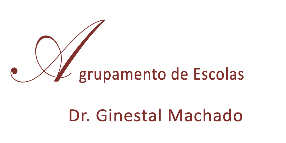 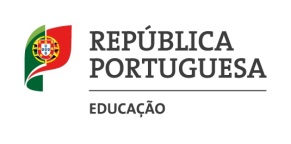 EXAME MEA SETEMBRO 2019EXAME MEA SETEMBRO 2019EXAME MEA SETEMBRO 2019A direção  4 SETEMBRO (4ªf)4 SETEMBRO (4ªf)9h30 – 11h00Técnicas de MultimédiaMódulo 21 alunoSala 3.29h30 – 11h00TICMódulo 25 alunosSala 5.29h30 – 11h00DCAMódulo 11 alunoSala 2.314h30 – 16h00Técnicas de MultimédiaMódulo 32 alunosSala 3.214h30 – 16h00TICMódulo 31 alunoSala 5.214h30 – 16h00SDACMódulo 32 alunosSala 2.35 SETEMBRO (5ªf)5 SETEMBRO (5ªf)9h30 – 11h00Técnicas de MultimédiaMódulo 121 alunoSala 3.29h30 – 11h00Técnicas de MultimédiaMódulo 42 alunosSala 5.29h30 – 11h00SDACMódulo 52 alunosSala 2.314h30 – 16h00FQMódulo 41 alunoSala 3.214h30 – 16h00FQMódulo 54 alunosSala 5.214h30 – 16h00EFMódulo 51 alunoSala 2.36 SETEMBRO (6ªf)6 SETEMBRO (6ªf)9h30 – 11h00AIMódulo 21 alunoSala 3.29h30 – 11h00HCAMódulo 32 alunosSala 5.29h30 – 11h00HCAMódulo 24 alunosSala 2.314h30 – 16h00AIMódulo 41 alunoSala 3.214h30 – 16h00InglêsMódulo 51 alunoSala 5.214h30 – 16h00InglêsMódulo 61 alunoSala 2.314h30 – 16h00MatemáticaMódulo 61 alunoSala 2.1